Publicado en Madrid el 23/02/2021 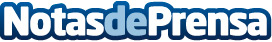 Atos aumenta en 10 la potencia de supercomputación de la Agencia Estatal de Meteorología AEMETAtos anuncia que ha sido seleccionada por la Agencia Estatal de Meteorología (AEMET) para suministrar e instalar su tecnología informática y de almacenamiento, mediante el Concurso de "Contratación del Suministro mediante arrendamiento sin opción de compra de un Sistema de Supercomputación para la AEMET"Datos de contacto:Paula Espadas620 059 329Nota de prensa publicada en: https://www.notasdeprensa.es/atos-aumenta-en-10-la-potencia-de Categorias: Nacional Telecomunicaciones Ecología E-Commerce Ciberseguridad http://www.notasdeprensa.es